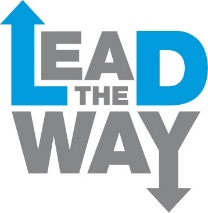 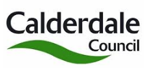 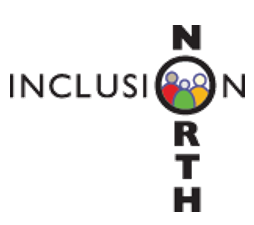 Young Leaders – Things to know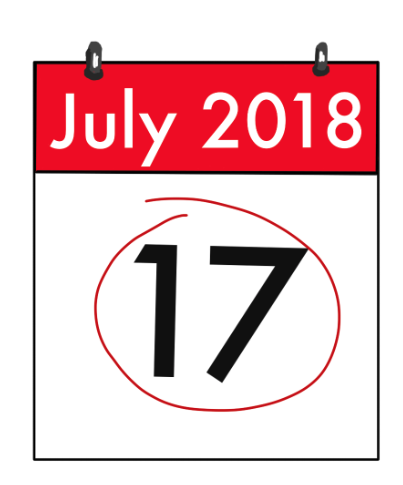 The dates for Young Leaders in 2018 are:Tues 17 JulyTues 31 July – Wed 1 AugustTues 14 – Wed 15 AugustTues 28 – Wed 29 August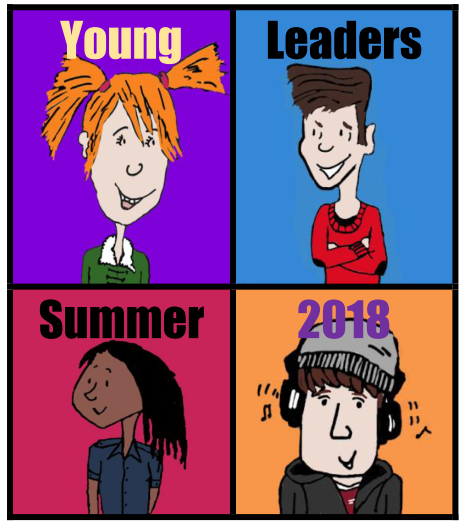 It is for young people in Calderdale aged 16-17 who have a learning disability or autism, or both.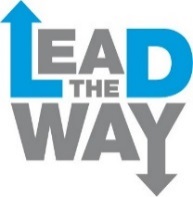 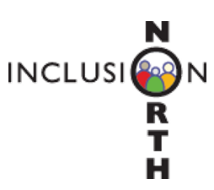 The course is run by Inclusion North and Lead the Way.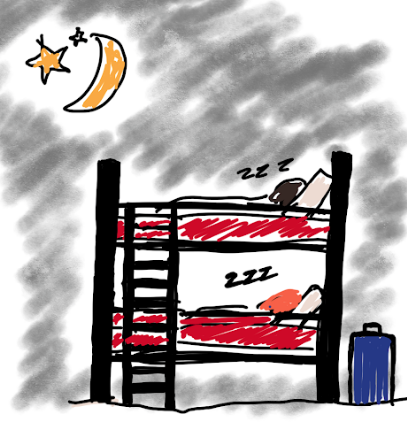 The course is residential – there will be three overnight stays. The course is free to participants. The cost of the course will be met by Inclusion North and Calderdale Local Authority.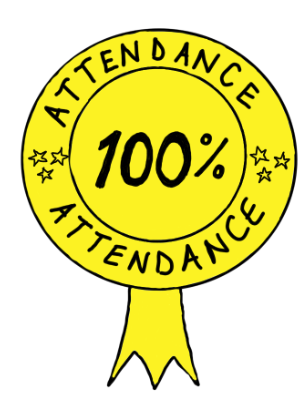 Young Leaders must attend every session of the course.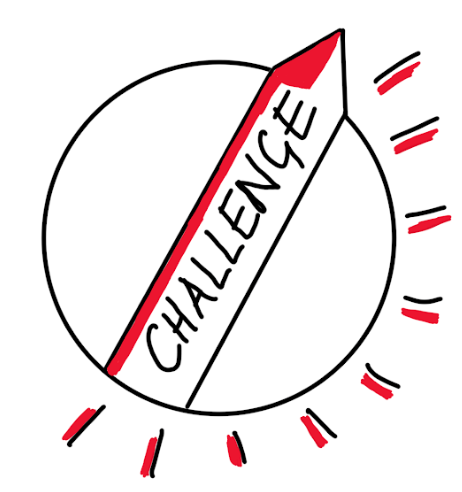 The course will be fun, challenging and a chance to make new friends.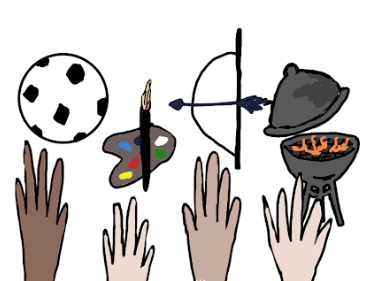 As well as learning new skills, there will be a chance to do activities. 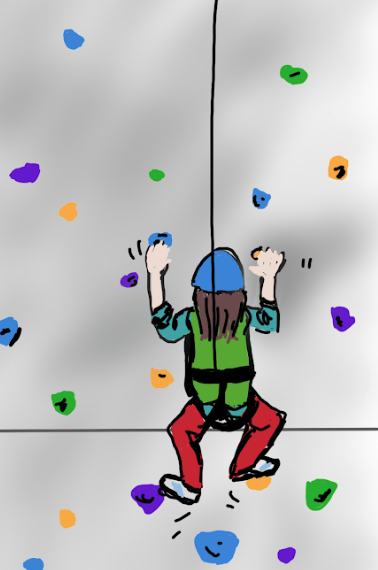 These might include a climbing wall, archery and grass sledging. 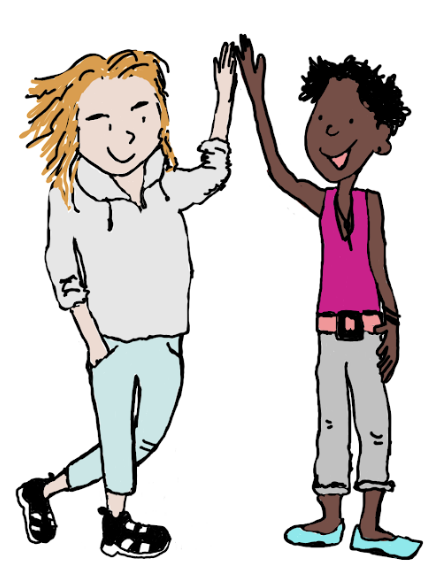 On the course you will work with a partner.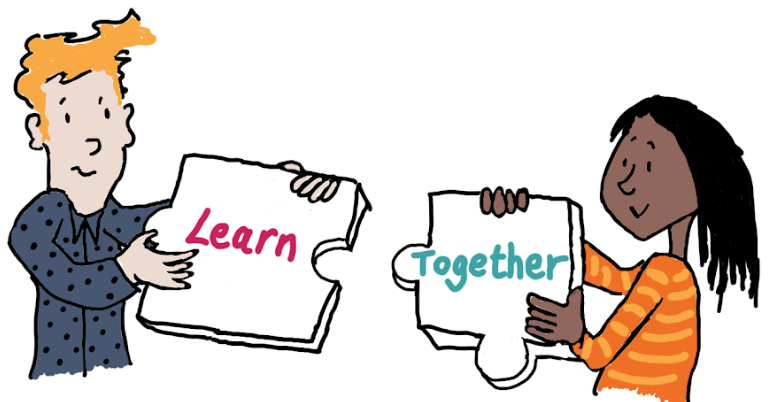 Your partner will be someone who helps you on the course and also learns with you.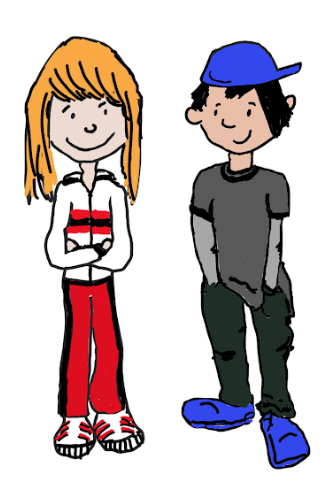 Your course partner will be aged 16-17 too. It could be somebody you might know.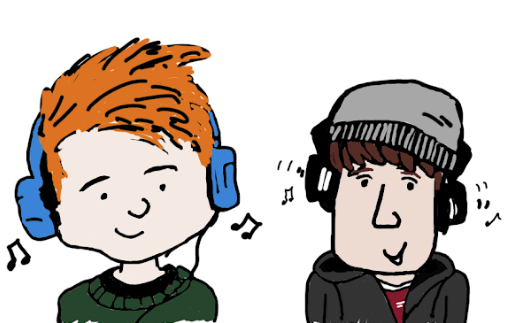 We will try to match you with a partner who has the same likes and interests as you.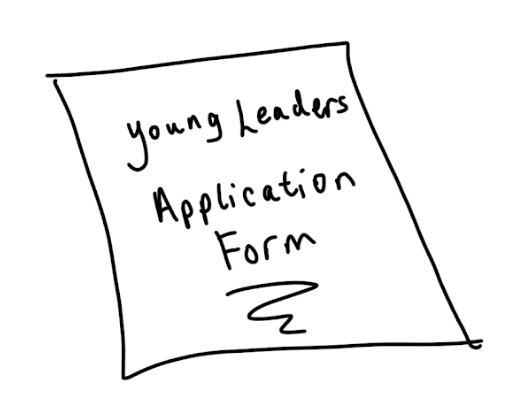 You need to apply to go on the course. 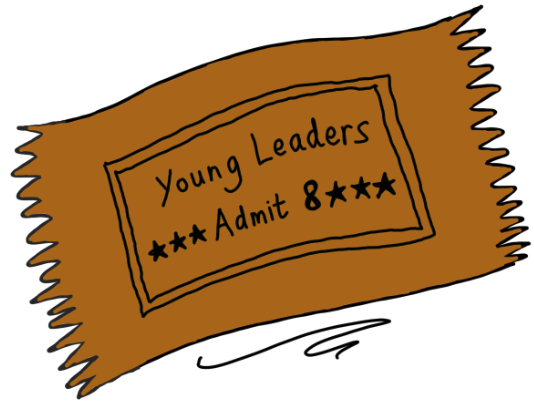 Not everyone will get a place on the course. We only have 8 places for Young Leaders, and 8 places for course partners. 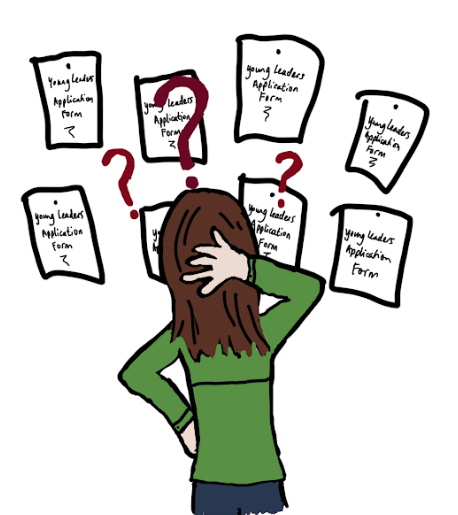 We will decide who goes onto the course based on your application.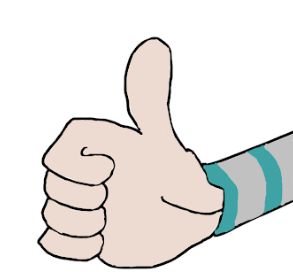 We want to make sure that the course is right for you.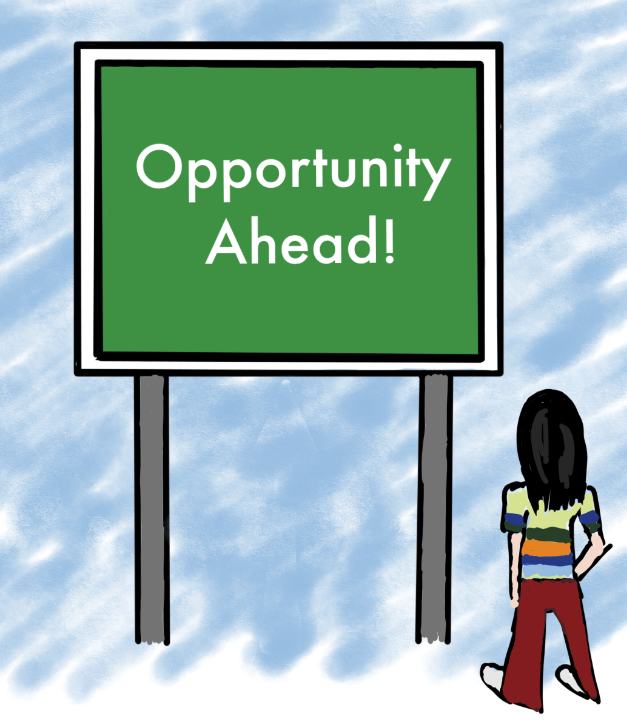 If you don’t get a place on the course, we will still work with you to see what other opportunities are available.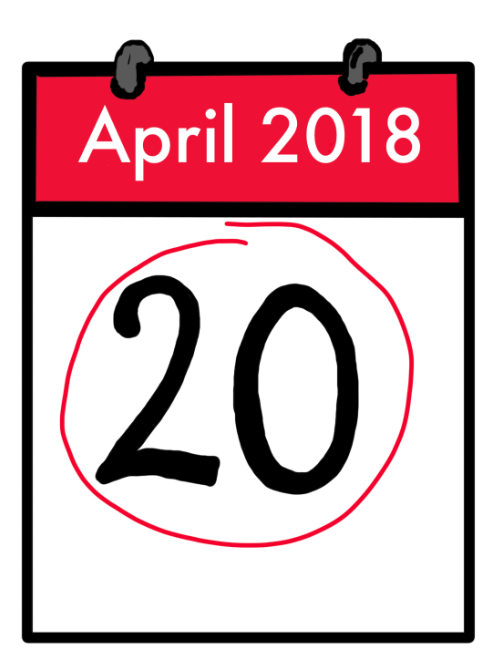 You need to apply by 20th April 2018. 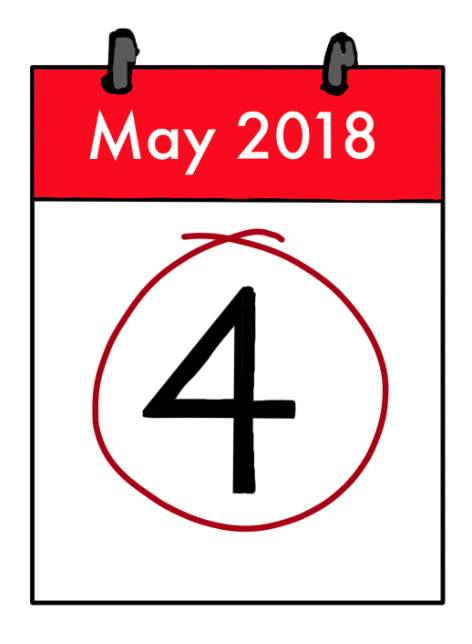 We will get back to you by 4th May 2018 to let you know if you have a place on the course or not.